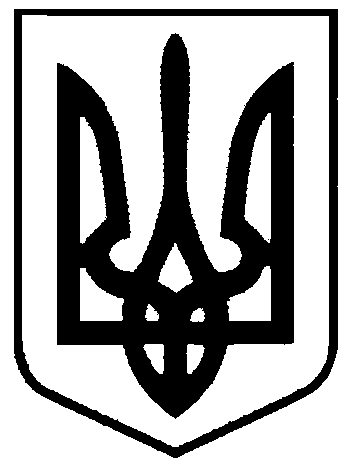 СВАТІВСЬКА МІСЬКА РАДАВИКОНАВЧИЙ КОМІТЕТРІШЕННЯ від «16» серпня  2018 р.    	                    м. Сватове                                              №65  «Про затвердження проектної документації на проведення робіт з капітального ремонту ДНЗ № 2 «Веселка» м.Сватове» Розглянувши проектну документацію «Капітальний ремонт фасаду, частини покриття покрівлі, частини систем опалення та електроосвітлення будівлі комунального закладу «Дошкільний навчальний заклад № 2 «Веселка», за адресою: площа імені 50-річчя Перемоги,22, м. Сватове, Луганська область, Україна, 92600» керуючись  ст. 30 Закону України «Про місцеве самоврядування в Україні», Виконавчий комітет Сватівської міської радиВИРІШИВ: 1. Затвердити проектну документацію «Капітальний ремонт фасаду, частини покриття покрівлі, частини систем опалення та електроосвітлення будівлі комунального закладу «Дошкільний навчальний заклад № 2 «Веселка», за адресою: площа імені 50-річчя Перемоги,22, м. Сватове, Луганська область, Україна, 92600» на загальну суму 233 236,84 EUR   2. Контроль за виконанням даного рішення покласти на заступника міського  голови  Євтушенко О.І. Сватівський міський голова				   Є.В.  Рибалко